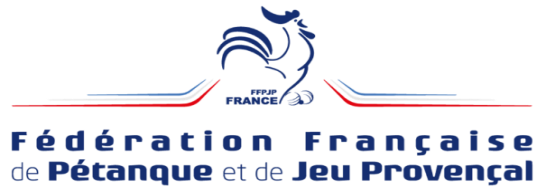 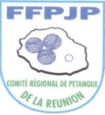  ACTIVITES PETANQUE ET JEU PROVENCALEN PERIODE DE CRISE SANITAIRECOMITE REGIONAL DE PETANQUE DE LA REUNIONDocument mis à jour en date 20/01/2021CONTEXTE DE CRISE SANITAIRE :1. Le Premier Ministre a précisé les évolutions des mesures sanitaires dans son conférence de presse du jeudi 14 janvier 2021.2. Le Ministère des Sports a relayé le décret n° 2020-1582 du 14 décembre 2020, publié au Journal officiel du jour, venant préciser les mesures générales nécessaires pour faire face à l’épidémie de COVID-19 dans le cadre de l’état d’urgence sanitaire à compter du 15 décembre 2020.DEPUIS LE 20 JANVIER 2021 dans le respect des règles sanitaires en vigueurLa pratique est autorisée dans le cadre de l'activité physique ou de loisirs ▪ Dans l’espace public en extérieur et dans les clubs en extérieur▪Groupe de 6 personnes maximum par terrain : tête-à-tête / doublette / triplette autorisés▪Respect des 2 m entre chaque pratiquant▪Obligation d’un terrain libre entre chaque jeu▪ Port du masque obligatoire▪Respect de l'ensemble des gestes barrières▪ Club house ferméCes nouvelles directives sont applicables jusqu’aux prochaines décisions gouvernementales.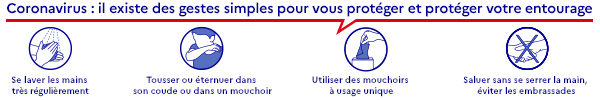 